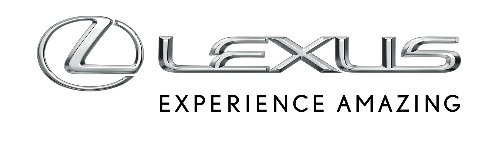 16 MAJA 2022LEXUS RX FINAL EDITION – NIEZAWODNY SUV DLA AKTYWNYCHW salonach Lexusa pojawiła się nowa specjalna edycja modelu RX Final Edition, w której bogate wyposażenie i atrakcyjna stylistyka podkreślona 20-calowymi kołami spotyka się z bardzo korzystnymi cenami, na poziomie SUV-ów z niższego segmentu. RX Final Edition jest dostępny od 237 400 zł, a rabaty i korzyści przy jego zakupie sięgają 75 000 zł. Klienci, którzy zamówią swoje egzemplarze w maju, nowym autem wyjadą z salonu jeszcze w wakacje. Lexus RX Final Edition to doskonała propozycja dla osób aktywnych. Auto ma niezawodne napędy, bogate wyposażenie, przestronne wnętrze i pakowny bagażnik, a dostępne akcesoria ułatwią m.in. przewóz rowerów. Lexus RX Final Edition łączy ponadczasową stylistykę z nowoczesnymi technologiami i legendarną dla marki niezawodnością, co potwierdzają prestiżowe rankingi takie jak Consumer Reports i J.D. Power, w których auto co roku znajduje się w czołówce najmniej awaryjnych modeli w swoim segmencie. Niezawodność RX-a zdobyła też uznanie brytyjskiego magazynu „What Car?” i przyczyniła się do piątego zwycięstwa marki w kategorii Reliability Award w dorocznym Reliability Survey.Flagowy SUV Lexusa korzysta ze sprawdzonych rozwiązań. Benzynowa wersja RX 300 ma dwulitrową, benzynową jednostkę z turbodoładowaniem o mocy 238 KM, która jest połączona z 6-biegową skrzynią automatyczną oraz klasycznym napędem 4x4. Hybrydowy RX 450h korzysta z czwartej generacji napędu hybrydowego Lexusa. Łączy 3,5-litrowe V6 z dwoma silnikami elektrycznymi. Moc napędu wynosi 313 KM i jest przenoszona na obie osie przy pomocy inteligentnego układu E-Four.Lexus RX Final Edition to auto bardzo dobrze wyposażone. W standardzie znajdziemy pakiet systemów bezpieczeństwa czynnego Lexus Safety System+, Apple CarPlay® i Android Auto™, 20-calowe felgi aluminiowe, elektrycznie regulowane, podgrzewane i wentylowane fotele przednie z pamięcią ustawienia, elektrycznie otwieraną klapę bagażnika, światła w technologii LED, aktywny tempomat działający w pełnym zakresie prędkości oraz kamerę cofania.Lexus RX Final Edition z akcesoriami dla aktywnychLexus RX to samochód, którego walory docenią ludzie aktywni. Auto ma bardzo pojemne wnętrze oraz pakowny bagażnik, który bez względu na wybraną wersję napędową ma taką samą pojemność – 453 l, a dostęp do niego jest łatwy za sprawą elektrycznie i bezdotykowo otwieranej klapy. Ponadto, auto w wersji hybrydowej może pociągnąć przyczepę o masie do dwóch ton.Lexusa RX Final Edition można doposażyć w akcesoria, które sprawdzą się podczas weekendowego lub wakacyjnego wyjazdu. W promocyjnej, obniżonej o 20 procent cenie dostępne są belki dachowe (1 073 zł) oraz dachowy uchwyt rowerowy (757 zł). W ofercie są też różnego rodzaju boksy bagażowe (od 1 751 zł) oraz uchwyty na narty i snowboard (od 557 zł).Lexus ma również pełną gamę akcesoriów nadających RX-owi indywidualnego charakteru. Stopnie boczne są teraz w obniżonej aż o 48 procent cenie 2 500 zł, a do auta można zamówić m.in. chromowane listwy boczne (1 754 zł) czy stalową nakładkę ozdobną tylnego zderzaka (884 zł). Na liście dodatkowych akcesoriów są także kompletne, 20-calowe koła zimowe z czujnikami ciśnienia, na które rabat wynosi 4 000 zł.